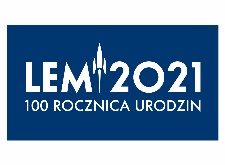 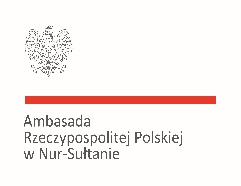 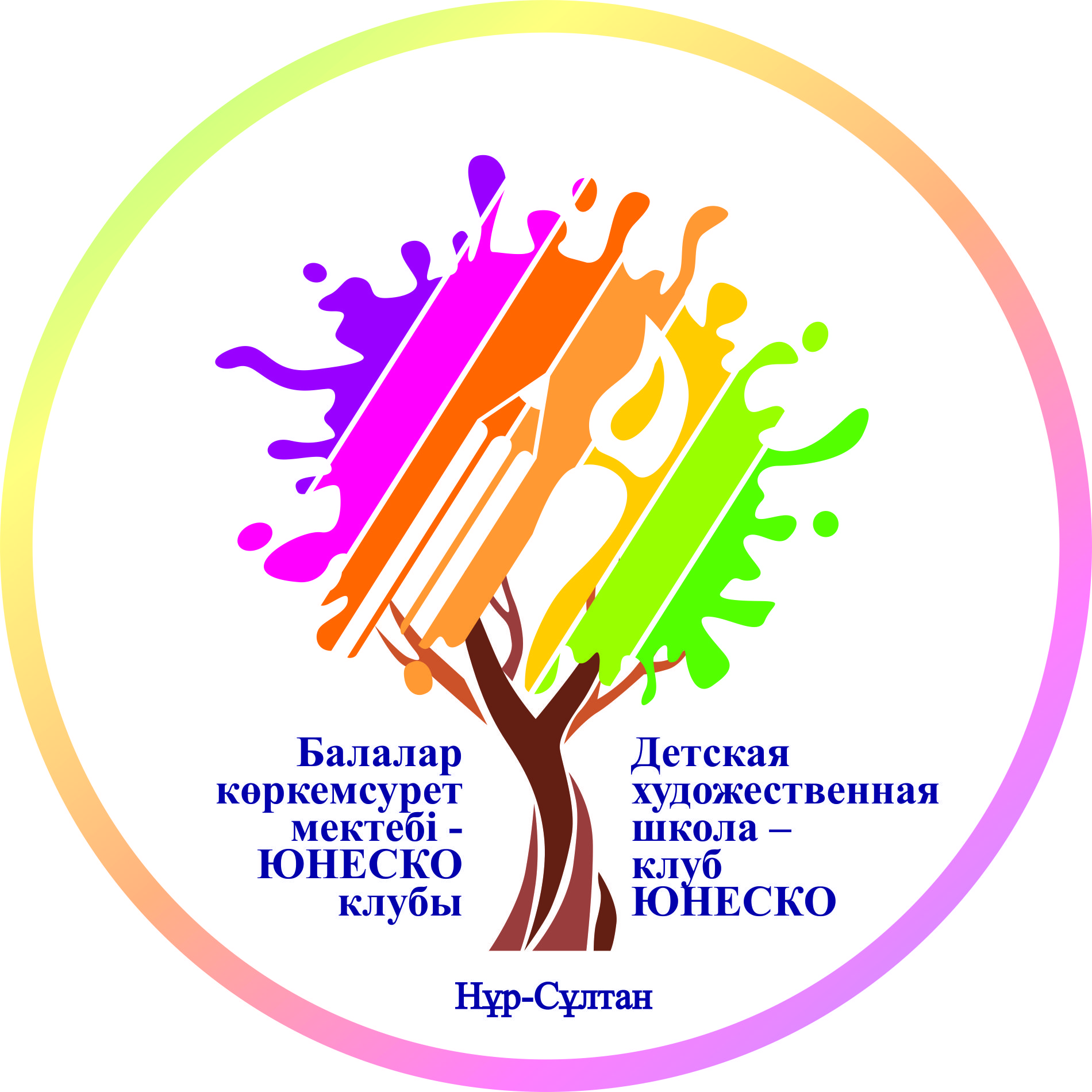 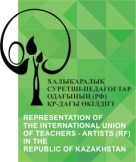 W 2021 ŚWIĘTUJEMY STULECIE URODZIN STANISŁAWA LEMA.NIECH ROK LEMA W KAZACHSTANIE BĘDZIE ŚWIĘTEM KULTURY, TECHNOLOGII I NAUKI REGULAMIN KONKURSU  z cyklu „Rok Lema w kazachstanie:  „CO DALEJ? NAUKA-TECHNOLOGIA-WSZECHŚWIAT- JA”na 
plakat/ ROZWIĄZANIE TECHNICZNE/krótki film
Celem Konkursu jest uczczenie 100. rocznicy urodzin Stanisława Lema, upowszechnienie twórczości wielkiej osobistości polskiej literatury, filozofii, fantastyki naukowej, inspirowanie się Jego wielowymiarowym dorobkiem do stworzenia Plakatu/Rozwiązania technicznego/Krótkiego filmu, jako formy wyrazu artystycznego.ORGANIZATOROrganizatorem Konkursu: „ROK LEMA W KAZACHSTANIE- CO DALEJ? NAUKA-TECHNOLOGIA-WSZECHŚWIAT,JA” jest Związek Polaków Kazachstanu; adres: 010000 Nur-Sułtan Bigieldinowa 8/1, email: zwiazekpolakowkz@mail.ru
PATRONAT HONOROWY NAD KONKURSEM OBJĘŁA Ambasada RP w Nur-SułtaniePATRONAT MEDIALNY Główny Organizator Roku Lema w Polsce #ROKLEMAGŁÓWNY KOORDYNATOR PROJEKTU W KAZACHSTANIEDziecięca artystyczna Szkoła UNESCO w Nur-SułtaniePRZY WSPARCIUInternational Union of Teachers-ArtistsUCZESTNICY KONKURSUKonkurs ma charakter otwarty, jednoetapowy, a ocena prac będzie przebiegała
w 4 kategoriach wiekowych:Szkoły PodstawoweSzkoły PonadpodstawoweUczelnie Wyższe Artystyczne Szkoły WARUNKI KONKURSUW celu wzięcia udziału w Konkursie należy stworzyć plakat/rozwiązanie techniczne, np. robota, rzecz przyszłości /krótki film (czas trwania filmiku do 1 minuty) z wykorzystaniem tradycyjnych lub cyfrowych narzędzi) na temat: „CO DALEJ? NAUKA - TECHNOLOGIA-WSZECHŚWIAT I JA”Praca powinna być inspirowana dorobkiem twórczym Stanisława Lema, poprzez wykorzystanie postaci, przedmiotów lub  cytatów z jego książek: np. „Dzienniki gwiazdowe”, „Bajki robotów”, „Cyberiada”, „Niezwyciężony”, „Summa techologiae”, „Szpital przemienienia” i innych). TERMIN NADSYŁANIA PRACPlakaty, Rozwiązania Techniczne w formacie  png. lub jpg. Nagranie video za pomocą We Transfer,   oraz wypełniony Formularz zgłoszeniowy (obowiązkowo) należy przesłać na adres e-mail: zwiazekpolakowkz@gmail.comdo 31 maja 2021 r. Prace będą oceniane przez Jury powołane przez Organizatora. 
KRYTERIA OCENYOryginalność pomysłu, nawiązanie do tematyki konkursu, spójność formy, ogólne wrażenie artystyczneNAGRODYAutorzy najlepszych prac otrzymają nagrody rzeczowe, w tym ufundowane przez Ambasadę oraz  możliwość wystawienia ich prac na dedykowanej Konkursowi Wystawie we wrześniu 2021 r. miesiącu w którym przypada setnej rocznicy urodzin Stanisława Lema. DOKUMENTY DO POBRANIARegulamin KonkursuAnkieta WYNIKI KONKURSU:Ze wszystkich zgłoszeń w każdej z kategorii wiekowej Jury wybierze  po 5 Laureatów    oraz po 2 osoby do Wyróżnienia.  Dla wybranych osób przyznane zostaną: dyplomy z podpisami przedstawicieli: Organizatora, patronatów: merytorycznego, honorowego i medialnego Konkursunagrody rzeczowe w postaci książek i innych przedmiotów ufundowane zostaną przez Organizatora oraz Parterów oraz Sponsorów Konkursu. Nagrodzone prace będą prezentowane na zorganizowanej przez Organizatora Wystawie pt. : „ROK LEMA W KAZACHSTANIE: CO DALEJ? NAUKA-TECHNOLOGIA-WSZECHŚWIAT-JA”  
w przestrzeni publicznej w Nur-Sułtanie, we wrześniu 2021 r. Wręczenie nagród odbędzie się we wrześniu br. (12 września br. przypada setna rocznica urodzin Stanisława Lema)  lub w jak najszybszym, możliwym do bezpiecznego zrealizowania terminie, o czym poinformujemy na stronie internetowej oraz Facebooku.   Nagrodzone prace zostaną opublikowane na stronie internetowej Organizatora oraz Ambasady RP w Nur-Sułtanie (Patrona Honorowego)  Uczestnik konkursu poprzez przesłanie swojej pracy oświadcza, że zapoznał się z Regulaminem i akceptuje jego treść. W przypadku osób, które nie ukończyły 18 roku życia zgodę wyraża jego rodzic lub opiekun prawny.Uczestnik konkursu wyraża zgodę na przetwarzanie danych osobowych (w szczególności imię, nazwisko oraz adres e-mail) lub danych dziecka zgłaszającego pracę konkursową.W przypadku kiedy nagrody będą wręczane osobiście informujemy, że w trakcie będą robione zdjęcia. Wizerunek będzie publikowany na stronie internetowej Organizatora. W razie braku zgody prosimy o poinformowanie o tym fakcie Organizatora.Uczestnik poprzez dokonanie Zgłoszenia Konkursowego gwarantuje, że wykonał prace samodzielnie i posiada pełne prawa autorskie do Pracy Konkursowej. W przypadku naruszenia przez Uczestnika praw osób trzecich poprzez dokonanie Zgłoszenia Konkursowego i wystąpienia osób trzecich z roszczeniami z tego tytułu przeciwko Organizatorowi, wszelkie koszty powstałe w wyniku Zgłoszenia takich roszczeń ponosi Uczestnik.ZAŁĄCZNIK DO REGULAMINU.Formularz Zgłoszeniowy do Konkursu z cyklu „ROK LEMA W KAZACHSTANIE: CO DALEJ? NAUKA-TECHNOLOGIA-WSZECHŚWIAT-JA” 